PRAKTIČNA PROVJERAZa eventualna pitanja dignite ruku i pričekajte da učitelj informatike dođe do vas. SRETNO!Ime i PrezimeRazredDatumBodovaUkupnoOcjenaBUZa temu prezentacije koja će nas pratiti na putu otkrivanja grafičkih elemenata odabrali smo biciklističku utrku. Započnite novu prezentaciju i rabeći samooblike nacrtajte biciklista i bicikl. U crtanju likova rabite:krug, zaobljeni pravokutnik i crte.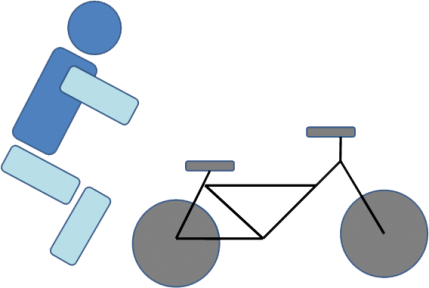 Obojite nacrtane likove.Oblikujte nacrtane likove 3D postavkama i postavkama sjene.Grupirajte zasebno biciklista, a zatim bicikl. Likove posložite tako da izgleda da biciklist sjedi na biciklu.Dodajte biciklističku stazu sa tri trake. Dodajte još dva natjecatelja.Dovršite prezentaciju biciklističkog natjecanja.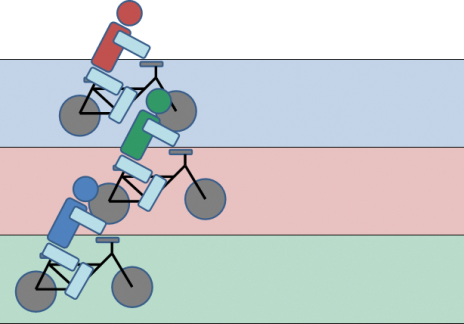 Uredite prezentaciju o biciklističkom natjecanju. Rabeći tekstne okvire dodajte oznake na biciklističku stazu: broj staze, duljinu staze, broj natjecatelja i sl.WordArt tekstom dodajte naslov utrke, te oznake START i CILJ.Na početak prezentacije o biciklističkom natjecanju dodajte tablicu u kojoj ćete prikazati osnovne podatke o natjecateljima.Na kraj prezentacije dodajte tablicu s prikazom rezultata.Rezultate prikažite grafički.Animirajte bicikliste (utrku).